Enzymes – Biological Catalysts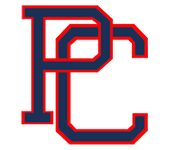 Georgia Performance StandardSB1 Students will explain the nature of the relationships between structures and functions in living cells.b. explain how enzymes function as catalysts.Enzymes Use the following terms to complete the sentences below:  active site, substrate, catalyst, protein, activation energyAn enzyme is a an example of _______________ (which is one of the four macromolecules).  Enzymes are classified as biological ___________________ because the speed up chemical reactions in living organisms by lowering the _________________________________ required to start a reaction.  An enzyme only binds to a specific __________________ at the __________________________ or location on the enzyme where substrate fits. Label the following diagram with these key terms:  substrate(s), reactant(s), product(s), active site (use images from your text book for guidance).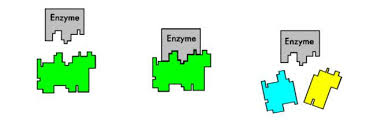 Common Characteristics of EnzymesAnswer ColumnAre effected by (3 things)Usually end with Role within living thingsAnalogy 